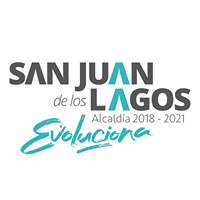                                                                                        BITÁCORA DE TRABAJO DEL PERSONAL  OPERATIVO DE PARQUES Y JARDINES.DIRECTOR: ROBERTO YAÑEZ GOMEZ                                REPORTE  DEL TRABAJO REALIZADO DURANTE  FEBRERO 2021CON ATENCIÓN : ALMA ROSA SANCHEZ DELGADO ____________CUADRILLASTRABAJO REALIZADO TIEMPO Cuadrillas 1:ENCARGADO  ADRIAN Poda y mantenimiento de la escuela primaria la caleraPoda y mantenimiento de escuela jeant piajetPoda de árboles en el malecón altura  de las huertasPoda de árboles por el malecón  cerca del domo de proanMantenimiento de  los arcosPoda de árboles  escuela primaria Rita PérezPoda de árboles malecónApoyo a oficialía mayor     Poda de árboles frente a la guardería      Poda de árboles en el malecón     Poda  de árboles  malecón Romelio Ruiz altura con el buda      Poda de árboles del malecón        Poda  recolección de basura y mantenimiento     Plantación ye reforestación malecón Romelio ruizY Lázaro cardenas hasta MezquiticSe pusieron arboles en  campo Benito JuárezPoda y mantenimiento de parquecito del difSemana del 1 al 5 de febrero Semana del 8 al 13 de febrero  Semana 15 al 19 de febrero Semana del 23 al 26 de febrero     Cuadrilla 2. MARTIN  En el mes de febrero  esta cuadrilla  limpio, podo  y dio mantenimiento al rio san Juan – en conjunto con obras publicasSemana del 1 al 5 de febrero Semana del 8 al 13 de febrero  Semana 15 al 19 de febrero Semana del 23 al 26 de febreroCUADRILLA 3.  RAUDELPoda y mantenimiento de  centro de salud independenciaPoda y mantenimiento  de truenosPoda y mantenimiento de arboles de la técnicaPoda y mantenimiento de centro de salud loma lindaPoda y mantenimiento de centro de salud RivieraPoda y mantenimiento del centro de salud sangre de cristo poda y limpieza de av, san Isidropoda y mantenimiento vaso de la presapoda  y limpieza de banquetas leona vicarioPoda y mantenimiento del av. UniversidadPoda y mantenimiento de parque de la patinetasPoda  y l recolección de basura vaso de la presa  desde la calle leona vicario – afuera del auditorio y limpiando y podando afuera de protección civilSemana del 1 al 5 de febrero Semana del 8 al 13 de febrero  Semana 15 al 19 de febrero Semana del 23 al 26 de febreroCUADRILLA 4 HUGO Poda y mantenimiento de  calle Pedro galeana  hasta el puenteApoyo a descacharizacion los cuatro jueves del mesPoda y mantenimiento de campo Benito JuárezPoda y limpia de los accesos al libramientoPoda y limpia de basura de glorieta en la explanada del rosario Poda y mantenimiento del parquecito difPoda  a las plantas nuevas de blvd ramón Martín huerta y jardineras alternasPoda mantenimiento y limpieza de lados alternos  libramiento san Juan Semana del 1 al 5 de febrero Semana del 8 al 13 de febrero  Semana 15 al 19 de febrero Semana del 23 al 26 de febreroCUADRILLA 5  CHUY MATA ´poda y mantenimiento de escuela miguel hidalgo y costillaPoda y mantenimiento de escuela  de mezquticPoda de pasto y forma a los árboles en los arcosLimpia del talu del malecón de ambos ladosPoda y mantenimiento del  campo el rosarioPoda del campo de las patinetasApoyo al kínder de Mezquitic de la magdalenaPoda y mantenimiento del comedor comunitarioApoyo a poda centro de adicciones capa san Juan Semana del 1 al 5 de febrero Semana del 8 al 13 de febrero  Semana 15 al 19 de febrero Semana del 23 al 26 de febreroPipas 1. PJM 96 Héctor moreno Y Emanuel Lara Esta ruta es diaria de 5 de la mañana a 1 de la tarde Riego  de plantas malecón y sus lateralesRiego de av. Luis Donaldo Colosio plantas nuevasRiego  de los arcos, triángulos que están enfrente de la ferretería y entrada con los RuizRiego de carr. A MezquiticRiego de plantas  jardines laterales, de con el golobano hasta san JoséRiego  de las laterales del puente histórico a la glorieta de santa lucia riego  de las laterales del campos  las huertas al puente de santa luciaRiego de triángulos de enfrente de la iglesia  sangre de Cristo hasta la salida a MezquiticRiego  de lateral  del lado del rio de la glorieta de santa lucia hasta el libramientoRiego lateral  lado izquierdo del libramiento hasta el campo el fovisteRiego el parque del fovisteRiego  de la glorieta santa lucia toda la semana Riego  lázaro cárdenas  las plantas del camellón de en medioRiego de talu puente histórico Riego de las plantas de av. Luis Donaldo Colosio   Semana del 1 al 5 de febrero Semana del 8 al 13 de febrero  Semana 15 al 19 de febrero Semana del 23 al 26 de febreroPIPA  FAMSA PJM 34  JORGE GUZMAN  riego  esta pipa riega 2 semanas de noviembre de 8 de la noche a 1 de la mañana por que solo tiene 2 pipas trabajando  camellón de lázaro cárdenas – plantas nuevas – jardines alternos- riegan  plantas nuevas del rosario hasta Mezquitic arboles que se plantaron nuevosriego de blvr ramón Martín huerta plantas nuevas y camellonesdesde el monumento el peregrinó hasta  el huizacheriego  de fraccionamiento los lagosriego  de el talu de la telefónica riego de av. universidad riego de lázaro cárdenas hasta Mezquiticriego de arboles nuevo de Mezquiticapoyo el 1 ,2 y 3 de febrero a la feria del caballo   Semana del 1 al 5 de febrero Semana del 8 al 13 de febrero  Semana 15 al 19 de febrero Semana del 23 al 26 de febreroPIPA FANSA  PJM 34    JUAN LUIS HERNÁNDEZ -Riega puente histórico  hasta el monumento al peregrino-camellones centrales y lateralesRiega de plantas de moreno ValleyRiega av. Luis Donaldo Colosio y camellones centrales de lázaro cárdenasSemana del 1 al 5 de febrero Semana del 8 al 13 de febrero  Semana 15 al 19 de febrero Semana del 23 al 26 de febreroCOLONIA BENEFICIADAS El herreroBenito Juárez Lomas de santa teresa Santa CeciliaSanta lucia San Martín Sangre de CristoEl pedregal Las morasMezquitic de la magdalena Col el rosarioCol el planCol el RivieraZona centro San JoséBenito Juárez Mi nuevo san JuanSan Isidro  Los lagos  Semana del 1 al 5 de febrero Semana del 8 al 13 de febrero  Semana 15 al 19 de febrero Semana del 23 al 26 de febreroResumen general 